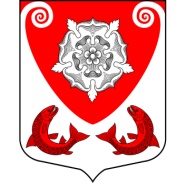 МЕСТНАЯ  АДМИНИСТРАЦИЯМО РОПШИНСКОЕ СЕЛЬСКОЕ ПОСЕЛЕНИЕМО ЛОМОНОСОВСКОГО  МУНИЦИПАЛЬНОГО РАЙОНАЛЕНИНГРАДСКОЙ ОБЛАСТИП О С Т А Н О В Л Е Н И Е№ 87от 19.04.2017 г.О запрете проведения палов сухой травы в населенных пунктах МО Ропшинское сельское поселениеНа основании Федерального закона от 06 октября 2003 года № 131-ФЗ «Об общих принципах организации местного самоуправления Российской Федерации» и Федерального закона от 21 декабря 1994 года № 69-ФЗ «О пожарной безопасности», в целях обеспечения пожарной безопасности населенных пунктов Ропшинского сельского поселения в пожароопасный период 2017 года местная администрация муниципального образования Ропшинское сельское поселениеПОСТАНОВЛЯЕТ:1. Запретить несанкционированный пал травы, мусора на территории Ропшинского сельского поселения.2. Рекомендовать руководителям предприятий, организаций и учреждений Ропшинского сельского поселения:2.1. Провести разъяснительную работу среди работников и учащихся учебных заведений о мерах пожарной безопасности и действиях в случае пожара;2.2. Не допускать сжигание сухой травы, мусора;3. Старостам провести разъяснительную работу среди населения;4. В случае обнаружения очагов возгорания сухой растительности, немедленно сообщать:- по телефонам 01 или 112 для вызова служб экстренной помощи;-  по телефону 8-(812)-423-06-29 в единую дежурно-диспетчерскую службу Ломоносовского муниципального района;- по телефону 8-991-008-99-34 в дежурную диспетчерскую службу администрации Ропшинского сельского поселения;5. Постановление вступает в силу с момента его подписания и подлежит размещению на официальном сайте Ропшинского сельского поселения в информационно-телекоммуни- кационной сети Интернет.6. Контроль за исполнением настоящего постановления оставляю за собой.Глава местной  администрации МО Ропшинское сельское поселение                                                                     Р.М. Морозов                                                     исп. Алексеев Д.В.8(81376)78-971